Western Australia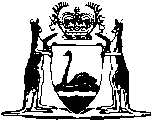 Judges’ Retirement Act 1937Compare between:[01 Feb 2005, 02-b0-05] and [28 Jun 2010, 02-c0-01]Western AustraliaJudges’ Retirement Act 1937 An Act to provide for the retirement of Judges of the Supreme Court and to provide for their pensions on such retirement; to amend the Constitution Act 1889 and the Supreme Court Act 1935; and for other purposes consequent thereon and incidental thereto. 1.	Short title and construction 	(1)	This Act may be cited as the Judges’ Retirement Act 1937 1.	(2)	This Act shall be read and construed with and as an amendment of the Constitution Act 1889 (52 Vict., No. 23), and the Supreme Court Act 1935 (No. 36 of 1935).2.	Interpretation 		In this Act — 	Judge means and includes any person appointed to and holding any of the following offices —	(a)	Chief Justice of Western Australia; or	(aa)	President of the Court of Appeal; or	(b)	Judge of the Supreme Court of Western Australia; or	(c)	Acting Judge or Auxiliary Judge of the Supreme Court of Western Australia; or	(ca)	Master or acting Master of the Supreme Court of Western Australia; or	(d)	a Commissioner of the Supreme Court of Western Australia appointed under section 49 of the Supreme Court Act 1935.	[Section 2 amended by No. 23 of 1997 s. 11; No. 45 of 2004 s. 34(2).] 3.	Retirement of Judges 		Notwithstanding anything to the contrary contained in the Constitution Act 1889, or in the Supreme Court Act 1935, but subject to — 	(a)	section 11AA of the latter Act; or	(b)	sections 16 and 18A of the District Court of Western Australia Act 1969,		as the case requires, every Judge appointed after the commencement of this Act who shall attain the age of 70 years shall retire from office on the day on which he attains such age, and thereupon the office of such Judge shall by virtue of this Act become vacant:		Provided that any Judge who ceases to hold office under this section on attaining the age of 70 years may nevertheless complete the hearing and determination of any action, cause, matter, trial or proceeding that was pending before him immediately before attaining that age:		Provided further, that this section shall not apply to any Judge who holds office as a puisne Judge at the date of the commencement of this Act and who is hereafter appointed to the office of Chief Justice.	[Section 3 amended by No. 23 of 1997 s. 12; No. 45 of 2004 s. 34(3).] 4.	Resignation of judges	(1)	A Judge may at any time resign from office by giving his written and signed resignation to the Governor.	(2)	If the Governor agrees to the resignation, it takes effect on the day on which the Governor agrees to it or on any later day that it may specify.	(3)	A Judge who resigns from office may complete the hearing and determination of any action, cause, matter, trial or proceeding that was pending before him immediately before his resignation took effect and for that purpose the Judge’s appointment is to be taken to be extended until he has done so.	[Section 4 inserted by No. 45 of 2004 s. 34(4).]Notes1	This is a compilation of the Judges’ Retirement Act 1937 and includes the amendments made by the other written laws referred to in the following table.  The table also contains information about any reprint.Compilation table2	Marginal notes in the Judges’ Retirement Act 1937 referring to legislation of other jurisdictions have been omitted.Short titleNumber and yearAssentCommencementJudges’ Retirement Act 19378 of 19378 Dec 19378 Dec 1937Judges’ Salaries and Pensions Act 1950 s. 435 of 195016 Dec 195016 Dec 1950Reprint of the Judges’ Retirement Act 1937 as at 19 Jan 1989 (includes amendments listed above)Reprint of the Judges’ Retirement Act 1937 as at 19 Jan 1989 (includes amendments listed above)Reprint of the Judges’ Retirement Act 1937 as at 19 Jan 1989 (includes amendments listed above)Reprint of the Judges’ Retirement Act 1937 as at 19 Jan 1989 (includes amendments listed above)Acts Amendment (Auxiliary Judges) Act 1997 Pt. 423 of 199718 Sep 199718 Sep 1997 (see s. 2)Reprint 2: The Judges’ Retirement Act 1937 as at 5 Dec 2003 (includes amendments listed above)Reprint 2: The Judges’ Retirement Act 1937 as at 5 Dec 2003 (includes amendments listed above)Reprint 2: The Judges’ Retirement Act 1937 as at 5 Dec 2003 (includes amendments listed above)Reprint 2: The Judges’ Retirement Act 1937 as at 5 Dec 2003 (includes amendments listed above)Acts Amendment (Court of Appeal) Act 2004 s. 3445 of 20049 Nov 20041 Feb 2005 (see s. 2 and Gazette 14 Jan 2005 p. 163)